DERECHO DE DESISTIMIENTO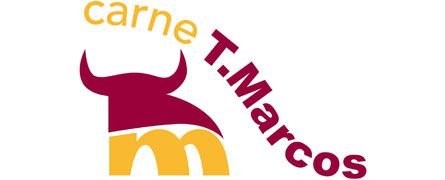 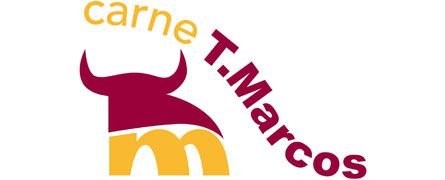 A la atención de:Nombre: T. MARCOS E HIJOS, S.L.NIF: B47322250Dirección: PASEO ZORRILLA, 3 - 47007 VALLADOLID (Valladolid)Población: VALLADOLIDTeléfono: 983471121Correo electrónico: carne@carniceriastmarcos.esDatos del bien/prestación a desistir:N.º contrato/pedido/factura: …………………………………………….Fecha contrato/pedido/factura: …………………………………….....Fecha de recepción del producto/servicio: ……………………..Descripción del producto/servicio: …………………………………………………………………………………………………………………………………………………………………………………………………………………………………………………………………………………………………………………………Datos del consumidor/usuario:Nombre: ………………………………………………………………………………………………………………………………………………Domicilio: ……………………………………………………………………………………………………………………………………………Población: ……………………………………………Teléfono: ……………………………………………E-mail: ……………………………………………….(* datos no obligatorios)Derecho de desistimiento:Podrá ejercer el derecho de desistimiento dentro del período de 14 días establecidos por ley a partir del día siguiente de la fecha de un contrato de servicios o del día de la recepción de un producto.De conformidad con el artículo 71 de la Ley 3/2014, de 28 de marzo, por la que se modifica el texto refundido de la Ley General para la Defensa de los Consumidores y Usuarios y otras leyes complementarias, le comunico que desisto del contrato de venta del bien/prestación descrito anteriormente dentro del término establecido, por lo que agradecería se pusiese en contacto conmigo mediante los datos de contacto facilitados, para notificarme que se ha procedido a esta solicitud.Fecha de la solicitud: ………………………Firma del consumidor/usuario:T. MARCOS E HIJOS, S.L. P. 1	PASEO ZORRILLA, 3 - 47007 VALLADOLID (Valladolid)